DSWD DROMIC Report #33 on theMs 6.9 Earthquake Incident in Matanao, Davao del Suras of 01 February 2020, 6PMSituation Overview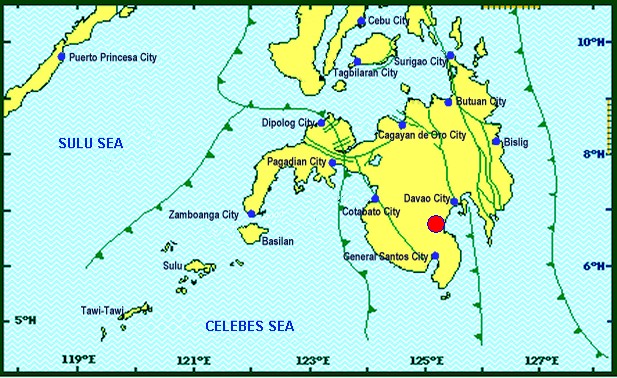 On 15 December 2019 at 2:11 PM, a 6.9 magnitude earthquake jolted the municipality of Matanao, Davao del Sur (06.74°N, 125.20°E - 005 km N 72°W) with a tectonic origin and a depth of focus of 3 km. 					Source: DOST-PHIVOLCS Earthquake BulletinStatus of Affected Families / PersonsA total of 87,094 families or 397,080 persons were affected by the earthquake incident in 230 barangays in Regions XI and XII (see Table 1).Table 1. Number of Affected Families / PersonsNote: The change in the number of affected persons in Davao del Sur is based on the validated report submitted by DSWD-FO XI. Thus, ongoing assessment and validation being conducted.Source: DSWD-FOs XI and XII Status of Displaced Families / PersonsInside Evacuation CentersThere are 5,752 families or 21,112 persons taking temporary shelter in 60 evacuation centers in Region XI (see Table 2).Table 2. Number of Displaced Families / Persons Inside Evacuation CentersNote: The change in the number of displaced persons in Davao del Sur is based on the validated report submitted by DSWD-FO XI. Thus, ongoing assessment and validation being conducted. Source: DSWD-FOs XI and XIIOutside Evacuation CentersThere are 25,272 families or 107,227 persons currently staying with their relatives and/or friends, or in open spaces (see Table 3).Table 3. Number of Displaced Families / Persons Outside Evacuation CentersNote: The change in the number of displaced persons in Davao del Sur is based on the validated report submitted by DSWD-FO XI. Thus, ongoing assessment and validation being conducted. Source: DSWD-FOs XI and XIIDamaged HousesThere are 47,635 damaged houses; of which, 8,386 are totally damaged and 39,367 are partially damaged (see Table 4).Table 4. Number of Damaged HousesNote: The change in the number of damaged houses in Davao del Sur is based on the validated report submitted by DSWD-FO XI. Thus, ongoing assessment and validation being conducted. Source: DSWD-FOs XI and XIIAssistance ProvidedA total of ₱42,889,806.97 worth of assistance was provided by DSWD to the affected families (see Table 5).Table 5. Cost of Assistance Provided to Affected Families / PersonsSource: DSWD-FOs XI and XIIDSWD DISASTER RESPONSE INFORMATION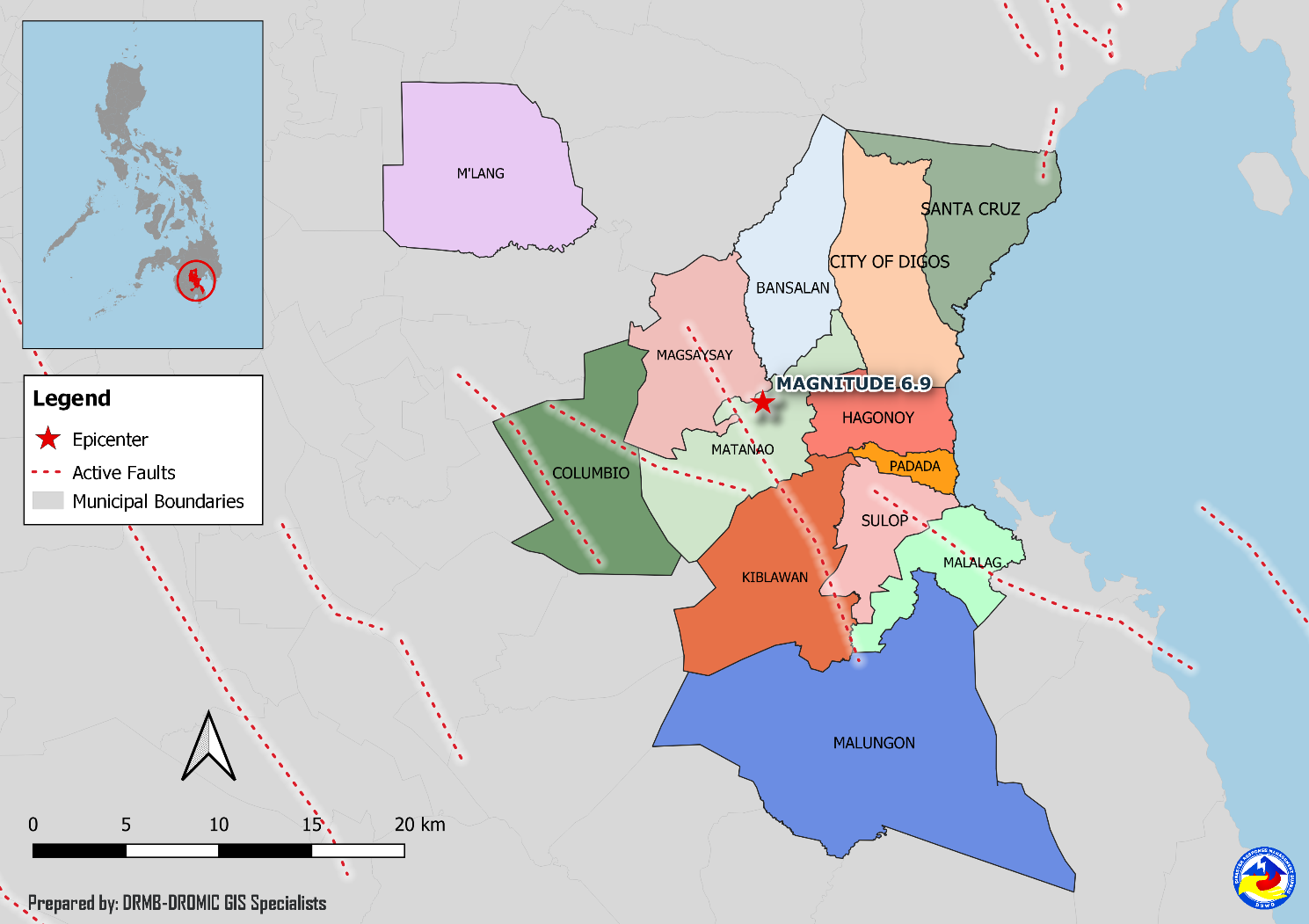 Situational ReportsDSWD-DRMBDSWD-FO XIDSWD-FO XII*****The Disaster Response Operations Monitoring and Information Center (DROMIC) of the DSWD-DRMB is closely coordinating with concerned DSWD Field Offices for any significant disaster response updates.Prepared by:MARIE JOYCE G. RAFANANJAN ERWIN ANDREW I. ONTANILLASReleasing Officer	REGION / PROVINCE / MUNICIPALITY REGION / PROVINCE / MUNICIPALITY  NUMBER OF AFFECTED  NUMBER OF AFFECTED  NUMBER OF AFFECTED REGION / PROVINCE / MUNICIPALITY REGION / PROVINCE / MUNICIPALITY  Barangays  Families  Persons GRAND TOTALGRAND TOTAL 230 87,094 397,080 REGION XIREGION XI 219 86,729 395,425 Davao del SurDavao del Sur 219 86,729 395,425 Bansalan25  6,993  32,638 City of Digos (capital)25  3,666  18,300 Hagonoy21  9,223  32,254 Kiblawan30  13,938  67,626 Magsaysay22  15,940  75,596 Malalag15  10,937  54,685 Matanao33  14,477  59,587 Padada17  7,421  37,105 Santa Cruz6 661  3,499 Sulop25  3,473  14,135 REGION XIIREGION XII 11  365 1,655 North CotabatoNorth Cotabato 3  37  185 M'lang3 37 185 SaranganiSarangani 5  175  705 Malungon5 175 705 Sultan KudaratSultan Kudarat 3  153  765 Columbio3 153 765 REGION / PROVINCE / MUNICIPALITY REGION / PROVINCE / MUNICIPALITY  NUMBER OF EVACUATION CENTERS (ECs)  NUMBER OF EVACUATION CENTERS (ECs)  NUMBER OF DISPLACED  NUMBER OF DISPLACED  NUMBER OF DISPLACED  NUMBER OF DISPLACED REGION / PROVINCE / MUNICIPALITY REGION / PROVINCE / MUNICIPALITY  NUMBER OF EVACUATION CENTERS (ECs)  NUMBER OF EVACUATION CENTERS (ECs)  INSIDE ECs  INSIDE ECs  INSIDE ECs  INSIDE ECs REGION / PROVINCE / MUNICIPALITY REGION / PROVINCE / MUNICIPALITY  NUMBER OF EVACUATION CENTERS (ECs)  NUMBER OF EVACUATION CENTERS (ECs)  Families  Families  Persons PersonsREGION / PROVINCE / MUNICIPALITY REGION / PROVINCE / MUNICIPALITY  CUM  NOW  CUM  NOW  CUM  NOW GRAND TOTALGRAND TOTAL117  60 14,112 5,752 58,443 21,112 REGION XIREGION XI113  60 13,898 5,752 57,418 21,112 Davao del SurDavao del Sur113  60 13,898 5,752 57,418 21,112 Bansalan12 12 1,032  811 3,585 2,895 City of Digos (capital)15 3 3,041  620 14,915 2,232 Hagonoy5 3  701  247 2,346  936 Kiblawan49 14 4,301  912 17,056 3,312 Magsaysay11 10 1,526 1,445 5,722 5,422 Malalag4 3  562  264 2,017  938 Matanao16 14 2,660 1,378 11,533 5,133 Padada1 1  75  75  244  244 REGION XIIREGION XII4 -  214 - 1,025 - SaranganiSarangani3 -  61 -  260 - Malungon3  -  61  -  260  - Sultan KudaratSultan Kudarat1 -  153 -  765 - Columbio1  -  153  -  765  - REGION / PROVINCE / MUNICIPALITY REGION / PROVINCE / MUNICIPALITY  NUMBER OF DISPLACED  NUMBER OF DISPLACED  NUMBER OF DISPLACED  NUMBER OF DISPLACED REGION / PROVINCE / MUNICIPALITY REGION / PROVINCE / MUNICIPALITY  OUTSIDE ECs  OUTSIDE ECs  OUTSIDE ECs  OUTSIDE ECs REGION / PROVINCE / MUNICIPALITY REGION / PROVINCE / MUNICIPALITY  Families  Families  Persons  Persons REGION / PROVINCE / MUNICIPALITY REGION / PROVINCE / MUNICIPALITY  CUM  NOW  CUM  NOW GRAND TOTALGRAND TOTAL25,565 25,272 108,573 107,227 REGION XIREGION XI25,451 25,272 108,128 107,227 Davao del SurDavao del Sur25,451 25,272 108,128 107,227 Bansalan3,762 3,677 17,374 17,195 City of Digos (capital) 495  470 2,400 2,023 Hagonoy8,642 8,642 30,376 30,376 Kiblawan2,758 2,758 12,137 12,137 Magsaysay 247  247 1,235 1,235 Malalag7,486 7,417 37,430 37,085 Matanao 940  940 3,010 3,010 Padada 926  926 2,996 2,996 Santa Cruz 195  195 1,170 1,170 REGION XIIREGION XII 114 -  445 - SaranganiSarangani 114 -  445 - Malungon 114  -  445  - REGION / PROVINCE / MUNICIPALITY REGION / PROVINCE / MUNICIPALITY NO. OF DAMAGED HOUSES NO. OF DAMAGED HOUSES NO. OF DAMAGED HOUSES REGION / PROVINCE / MUNICIPALITY REGION / PROVINCE / MUNICIPALITY  Total  Totally  Partially GRAND TOTALGRAND TOTAL47,635 8,386 39,367 REGION XIREGION XI47,603 8,386 39,335 Davao del SurDavao del Sur47,603 8,386 39,335 Bansalan5,729 1,936 3,793 City of Digos (capital)1,237  289  948 Hagonoy8,866  775 8,091 Kiblawan4,142  523 3,619 Magsaysay7,774 2,530 5,244 Malalag2,430  111 2,319 Matanao10,461 1,612 8,967 Padada3,311  347 2,964 Santa Cruz 195  1  194 Sulop3,458  262 3,196 REGION XIIREGION XII 32 -  32 North CotabatoNorth Cotabato 32 -  32 M'lang 32  -  32 REGION / PROVINCE / MUNICIPALITY REGION / PROVINCE / MUNICIPALITY  COST OF ASSISTANCE  COST OF ASSISTANCE  COST OF ASSISTANCE  COST OF ASSISTANCE  COST OF ASSISTANCE REGION / PROVINCE / MUNICIPALITY REGION / PROVINCE / MUNICIPALITY  DSWD  LGU  NGOs  OTHERS  GRAND TOTAL GRAND TOTALGRAND TOTAL 42,889,806.97  -  -  -  42,889,806.97 REGION XIREGION XI 42,550,416.97  -  -  -  42,550,416.97 Davao del SurDavao del Sur 42,550,416.97  -  -  -  42,550,416.97 Bansalan1,522,757.50 - - - 1,522,757.50 City of Digos (capital)11,532,658.46 - - - 11,532,658.46 Hagonoy6,045,646.78 - - - 6,045,646.78 Kiblawan5,450,863.70 - - - 5,450,863.70 Magsaysay3,349,326.50 - - - 3,349,326.50 Malalag5,477,529.77 - - - 5,477,529.77 Matanao3,691,677.84 - - - 3,691,677.84 Padada4,438,723.92 - - - 4,438,723.92 Sulop1,041,232.50 - - - 1,041,232.50 REGION XIIREGION XII339,390.00  -  -  - 339,390.00 Sultan KudaratSultan Kudarat339,390.00  -  -  - 339,390.00 Columbio 339,390.00 - - -  339,390.00 DATESITUATIONS / ACTIONS UNDERTAKEN01 February 2020The Disaster Response Management Bureau (DRMB) is closely coordinating with the concerned Field Offices for significant disaster response updates.DATESITUATIONS / ACTIONS UNDERTAKEN25 January 2020Seven (7) camp managers were oriented and deployed to seven (7) affected municipalities for augmentation including three (3) support staff assigned in the Mobile Storage Hub.January 2020DSWD-FO XI is still on BLUE alert status.Orientation and deployment of ten (10) Camp Managers in areas affected, (2) two camp managers in each municipalities to include Bansalan, Magsaysay, Kiblawan, Malalag, Padada, Digos City,Matanao, and Hagonoy.January 2020The Response Cluster conducted a meeting with major hit municipalities in Davao del Sur wherein the OCD laid down the Communication Plan for these municipalities. The ComPlan is intended to provide the IDPs with the correct information regarding evacuation centers and the implications related to prolonged stay inside these ECs. Schedules for the Communication Plan are slated to commence on the 3rd week of January.07 January 2020DSWD-FO XI conducted orientation and deployment of ten (10) Camp Managers in areas affected; two (2) camp managers each municipality to include Malalag, Padada, Digos City, Matanao, Hagonoy.OCD XI has prepositioned of goods (non-food items) located at DSWD-Mobile Storage Unit near Davao del Sur Coliseum, Digos City to wit; 129 pieces of camping tents, 546 sets of Tent, 999 box hygiene kits as of January 06, 2020.DSWD-FO XI Delivered/provided the Food Items to the ff. municipalities to wit; MATANAO; 332 FFPs and 332 Hygiene kit (OCD XI) PADADA; 2 Laminated sacks and 1 set Tent (OCD XI)05 January 2020DSWD-FO XI through the Disaster Response Management Division (DRMD) distributed family food packs to the affected families in Malalag, Davao del Sur and attended consultation meeting with LGU of Kiblawan Davao del Sur.The Crisis Intervention Unit (CIU) simultaneously extended cash assistance to the affected families in Padada and Malalag, Davao del Sur.03 January 2020DSWD-FO XI distributed family food packs to the affected families in Malalag, Davao del Sur and its Crisis Intervention Unit (CIU) extended cash assistance to the affected families in Padada and Malalag.DSWD-FO XI provided ₱20,599,000.00 worth of cash assistance to the affected families.02 January 2020DSWD-FO XI distributed family food packs to the affected families in Malalag, Davao del Sur.DSWD-FO XI closely coordinated with PSWDO/MSWDO for updates and reports relative to the earthquake incident.DATESITUATIONS / ACTIONS UNDERTAKEN09 January 2020DSWD-FO XII submitted their terminal report.26 December 2019DSWD-FO XII provided 24 family tents to affected families in Malungon, Sarangani. 135 families were given financial assistance worth ₱2,400.00 through DSWD Assistance to Individual in Crisis Situation.19 December 2019DSWD-FO XII provided 270 packs family food packs, 135 pieces of sleeping kits, 270 pieces of collapsible water, 135 pieces of kitchen kits for the affected families in Columbio, Sultan Kudarat.DSWD-FO XII provided 5 units of tent in Malungon, Sarangani.17 December 2019DSWD-FO XII released 20 additional tents to the Local Government Unit of Malungon.